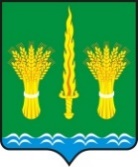 РОССИЙСКАЯ ФЕДЕРАЦИЯОРЛОВСКАЯ ОБЛАСТЬАДМИНИСТРАЦИЯ  Малоархангельского районаПОСТАНОВЛЕНИЕОт   06 сентября  2019 года  № 387г. МалоархангельскО внесении изменений в приложение к постановлению администрацииМалоархангельского района от 29 октября 2018 года № 494«Об утверждении Порядка осуществлениявнутреннего муниципального финансового контроля»С целью приведения нормативных  правовых актов администрации района в соответствие с действующим законодательством ПОСТАНОВЛЯЮ:1. Внести следующие изменения в приложение к постановлению администрации Малоархангельского района от 29 октября 2018 года № 494 «Об утверждении Порядка осуществления внутреннего муниципального финансового контроля»:1) пункт 1.6 раздела 1 изложить в следующей редакции:«1.6. Объектами внутреннего муниципального финансового контроля  являются:1) главные распорядители (распорядители, получатели)  средств бюджета района, главные администраторы (администраторы) доходов бюджета района, главные администраторы (администраторы) источников финансирования дефицита бюджета района;2) финансовый орган публично-правового образования, бюджету которого предоставлены межбюджетные субсидии, субвенции, иные межбюджетные трансферты, имеющие целевое назначение, бюджетные кредиты, местная администрация;3) муниципальные учреждения; 4) муниципальные унитарные предприятия; 5) хозяйственные товарищества и общества с участием публично-правовых образований в их уставных (складочных) капиталах, а также коммерческие организации с долей (вкладом) таких товариществ и обществ в их уставных (складочных) капиталах;6) юридические лица (за исключением государственных (муниципальных) учреждений, государственных (муниципальных) унитарных предприятий, государственных корпораций (компаний), публично-правовых компаний, хозяйственных товариществ и обществ с участием публично-правовых образований в их уставных (складочных) капиталах, а также коммерческих организаций с долей (вкладом) таких товариществ и обществ в их уставных (складочных) капиталах), индивидуальные предприниматели, физические лица, являющиеся:юридическими и физическими лицами, индивидуальными предпринимателями, получающими средства из  бюджета района на основании договоров (соглашений) о предоставлении средств из  бюджета района и (или) муниципальных контрактов, кредиты, обеспеченные муниципальными гарантиями;исполнителями (поставщиками, подрядчиками) по договорам (соглашениям), заключенным в целях исполнения договоров (соглашений) о предоставлении средств из  бюджета района и (или)  муниципальных контрактов, которым в соответствии с федеральными законами открыты лицевые счета в Федеральном казначействе, финансовом органе муниципального образования;7) кредитные организации, осуществляющие отдельные операции с бюджетными средствами, в части соблюдения ими условий договоров (соглашений) о предоставлении средств из бюджета района.»;2) дополнить раздел 1 пунктом 1.6 следующего содержания:«1.6.1. Муниципальный финансовый контроль за соблюдением целей, порядка и условий предоставления из бюджета района межбюджетных субсидий, субвенций, иных межбюджетных трансфертов, имеющих целевое назначение, бюджетных кредитов, а также за соблюдением условий договоров (соглашений) об их предоставлении и условий контрактов (договоров, соглашений), источником финансового обеспечения (софинансирования) которых являются указанные межбюджетные трансферты, осуществляется органом муниципального финансового контроля района в отношении:главных администраторов (администраторов) средств бюджета муниципального образования, предоставивших межбюджетные субсидии, субвенции, иные межбюджетные трансферты, имеющие целевое назначение, бюджетные кредиты;финансовых органов и главных администраторов (администраторов) средств бюджета бюджетной системы Российской Федерации, которому предоставлены межбюджетные субсидии, субвенции, иные межбюджетные трансферты, имеющие целевое назначение, бюджетные кредиты, а также юридических и физических лиц, индивидуальных предпринимателей (с учетом положений пункта 2 статьи 266.1 Бюджетного кодекса), которым предоставлены средства из этого бюджета.»;3) пункт 1.7 раздела 1 изложить в следующей редакции:«1.7. Полномочиями органа внутреннего муниципального финансового контроля по осуществлению внутреннего муниципального финансового контроля являются: контроль за соблюдением положений правовых актов, регулирующих бюджетные правоотношения, в том числе устанавливающих требования к бухгалтерскому учету и составлению и представлению бухгалтерской (финансовой) отчетности муниципальных учреждений;контроль за соблюдением положений правовых актов, обусловливающих публичные нормативные обязательства и обязательства по иным выплатам физическим лицам из бюджета, а также за соблюдением условий договоров (соглашений) о предоставлении средств из бюджета, муниципальных контрактов;контроль за соблюдением условий договоров (соглашений), заключенных в целях исполнения договоров (соглашений) о предоставлении средств из бюджета, а также в случаях, предусмотренных Бюджетным кодексом, условий договоров (соглашений), заключенных в целях исполнения муниципальных контрактов;контроль за достоверностью отчетов о результатах предоставления и (или) использования бюджетных средств (средств, предоставленных из бюджета), в том числе отчетов о реализации  муниципальных программ, отчетов об исполнении муниципальных заданий, отчетов о достижении значений показателей результативности предоставления средств из бюджета.»;4) пункт 9.1 раздела 9 изложить в следующей редакции:«9.1. При выявлении по результатам проведения контрольного мероприятия бюджетных нарушений орган внутреннего муниципального финансового контроля направляет руководителю или должностному лицу объекта контроля:1) представления, содержащие обязательную для рассмотрения в установленные в нем сроки или, если срок не указан, в течение 30 дней со дня его получения информацию о выявленных бюджетных нарушениях и одно из следующих обязательных для исполнения требований по каждому бюджетному нарушению:-  требование об устранении бюджетного нарушения и о принятии мер по устранению его причин и условий;-  требование о принятии мер по устранению причин и условий бюджетного нарушения в случае невозможности его устранения;2) предписания в случае невозможности устранения либо неустранения в установленный в представлении срок бюджетного нарушения при наличии возможности определения суммы причиненного ущерба муниципальному образованию в результате этого нарушения. Предписание содержит обязательные для исполнения в установленный в предписании срок требования о принятии мер по возмещению причиненного ущерба муниципальному образованию;3) уведомления о применении бюджетных мер принуждения.».2. Настоящее постановление подлежит размещению  на  информационном стенде в здании администрации Малоархангельского района и на официальном сайте администрации Малоархангельского района.Глава Малоархангельского района                                       Ю.А. Маслов        